Престольный праздник -  Ильин деньВ нашем селе Елошное, широко отмечают этот престольный праздник 20 июля( 2 августа  по н. с ). Воспоминание старожила села: Гавриловой Гликерьи Алексеевны 1904 года рождения:-«Еще девчонкой была помню праздновали всем селом: В церкви богослужение было и дома –то особый порядок во всем был установлен: когда молитву читать, когда за стол садиться. А, как идет  бывало крестный ход -а он обязательно был каждый год, так аж дух захватывает».           Молились крестьяне, вымаливая у Ильи пророка урожай. Так как считали, что от его воли зависит ,будет дождь или нет. А ведь без дождя какой урожай! В сам Ильин день в селе не работали ни в поле, ни дома. С целью задобрить Илью – пророка и отблагодарить его за посланный урожай, крестьяне оставляли на поле клок нескошенной ржи .Это называлось «завязать Илье бороду».Мы нашли немало поверий и примет, связанных с праздником Ильин день.Начинай уборку хлебов в ильин день»«До Ильи дождь – в закрома, после Ильи- из закрома»«На Илью до обеда -лето, а после обеда -осень»«Придет Илья- принесет  гнилья. «С Ильина дня вода стынет»«До Ильи мужик купается ,а с ильина дня с репой прощается»«До ильина дня под кустом сушит, а после Ильи на кусту не сохнет»Конечно же все эти приметы связаны не с пророком Ильей, а с природными  явлениями. Человек просто заметил, что определенному дню и ночь становится длиннее и вода холоднее. Это и привело к появлениюПоговорок и примет, которые были приурочены к празднику святого Ильи.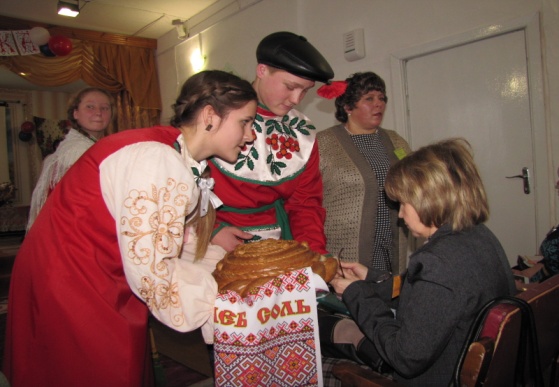 Хлеб! Ведь так идет из века в векЧто ,хлебом славен человекМы рады всех гостей принять Гостеприимства нам не занимать.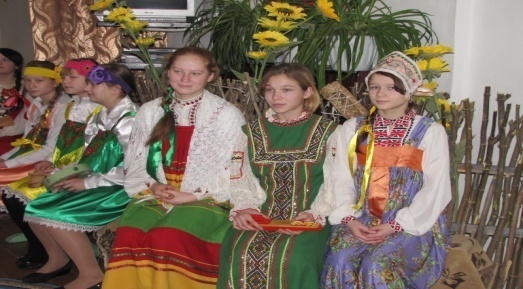 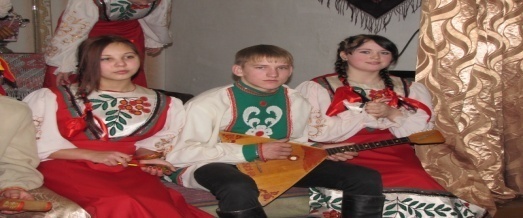 Составили буклет: члены краеведческого объединения «Мое село», руководитель:  учитель географии» -Сидоровой С.А.Российская ФедерацияОтдел управления образованием Администрации Лебяжьевского района Курганской областиМуниципальное бюджетное общеобразовательное учреждение«Елошанская средняя общеобразовательная школа»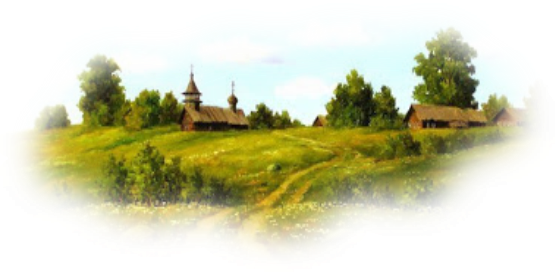 «Традиции и обычаи села Елошное»Исследовательский проект обучающихся    Цель: Определить основные обычаи, традиции  и обряды населения села Елошное и выяснить, насколько они сохранились в настоящее время.Предмет исследования: традиции, праздники, обычаи, обряды, поверья, приметы, гадания жителей села Елошное. Традиция – то, что перешло от одного поколения к другому, что унаследовало от предшествующих  поколений.Обычай – традиционно установившиеся правила  общественного поведения.Праздник – день торжества, установленный в честь или в память кого-то или какого-то события; день или ряд дней, отмечаемых церковью в память религиозного события или святого; выходной, нерабочий  день.Обряд- совокупность действий установленных обычаем или ритуалом.Весь комплекс обычаев и обрядов можно выделить в три группы:совершаемые всей деревней ,так называемые сельские;семейно-родовые, т.е. домашние или семейные.совершаемые индивидом, т.е. индивидуальные.Работая в библиотеке мы нашли не мало пословиц связанных  с темой нашего проекта. «Свой обычай в чужой дом не вноси», «Не сошлись обычаями, не бывать дружбе», «Обычай крепче закона», «На всякий случай – свой обычай», «В каком народе живёшь,   такого обычая и держишься», «Обычай не клетка – не переставишь» - говорили в старину. Эти пословицы наглядно показывают, как уважительно и почтенно относились к обычаям и традициям наши предки.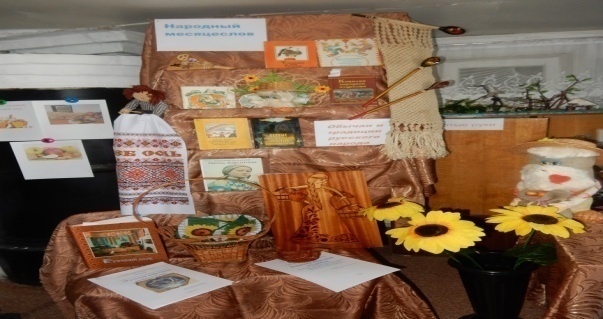  Обычаев очень много, невозможно все перечислить. Коснемся лишь некоторых,  которые в нашей местности  соблюдаются.Масленица – самый веселый, самый шумный народный праздник. Русская пословица говорит: "Хоть с себя что заложить, а Масленицу проводить". Когда-то в древности это был праздник начала нового земледельческого года, затем он стал праздником проводов зимы и встречи весны.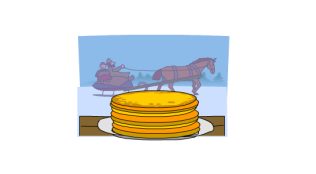 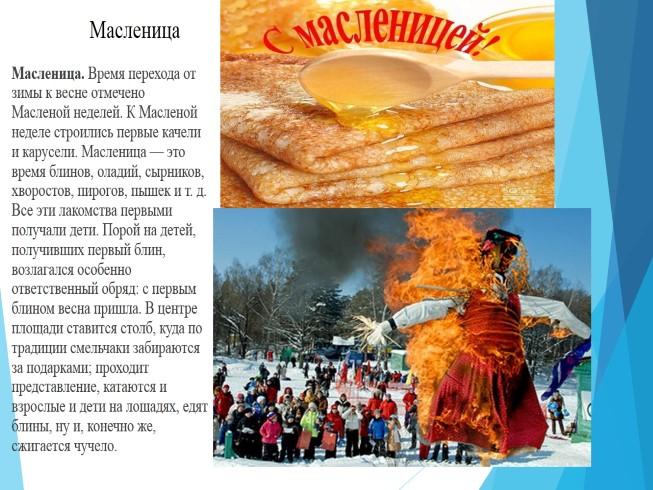 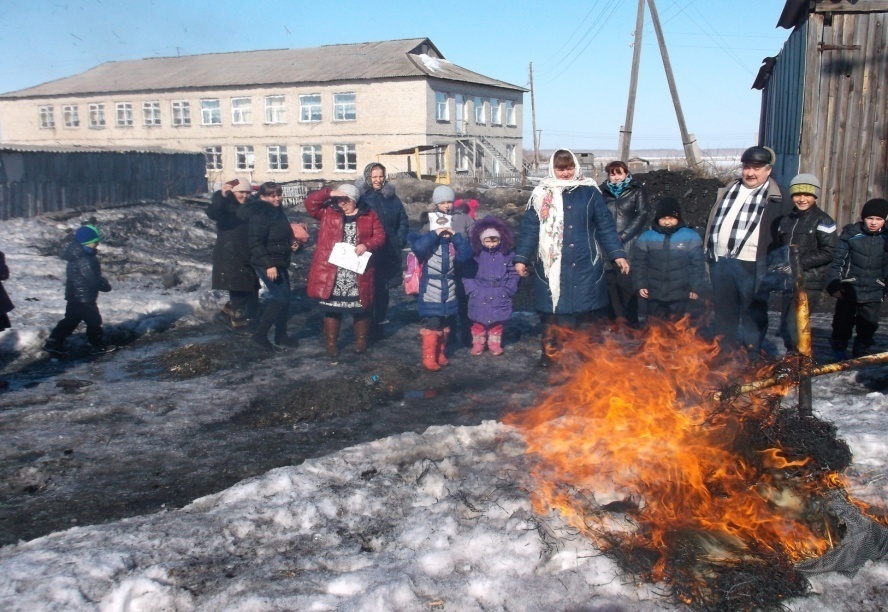 Праздники нашего села:«Праздник Нептуна»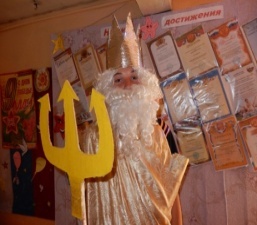 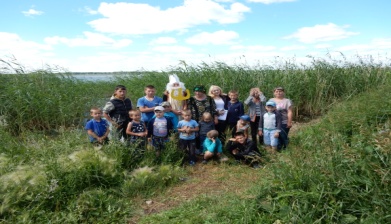 «Ильин день»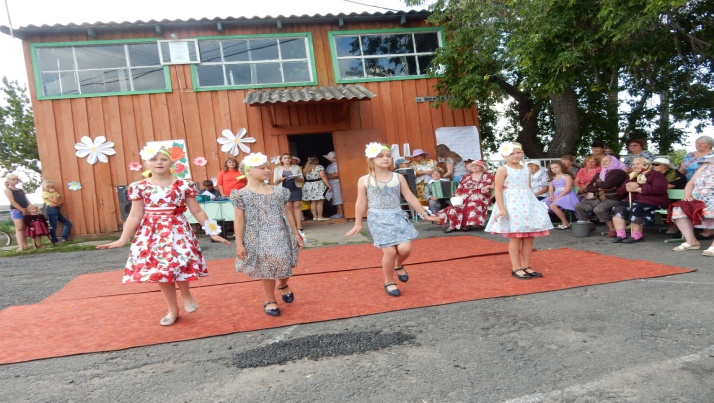 Коляда, Коляда, отворяй ворота!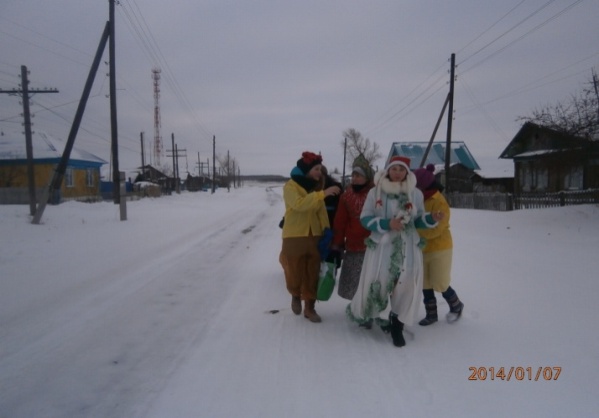 